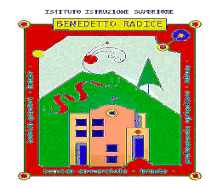 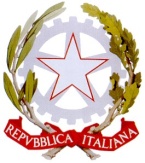 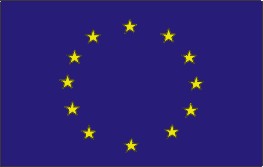     ISTITUTO DI ISTRUZIONE SECONDARIA SUPERIORE“BENEDETTO RADICE”BRONTE – ISTITUTO TECNICOSettore Economico:AFM – SIA – RIM   Settore Tecnologico:MME –IT-SM -CATCorso serale: AFM - CATADRANO - ISTITUTO PROFESSIONALE: Agricoltura, sviluppo rurale, valorizzazione prodotti territorio e gestione risorse forestali e montaneCorso serale: Servizi per l’agricoltura e lo sviluppo ruraleISTITUTO TECNICO: Agraria, Agroalimentare e AgroindustriaAlla  Commissione ClasseEsami di Stato II CicloA.S._________ALLEGATO AL DOCUMENTO DEL CONSIGLIO DI CLASSERELAZIONE DI PRESENTAZIONE DEL CANDIDATO CON DSAANNO SCOLASTICO 2023/2024CLASSE V SEZIONE…….Informazioni generali sull’alunnoCognome: ___________________________________________________________Nome: ______________________________________________________________Luogo di Nascita: __________________________ Data di nascita: ___/___/_____Data ultima diagnosi: ___/___/_____Rilasciata da: ________________________________________________________SuggerimentiIndicare la diagnosi e le difficoltà connesse (TIPOLOGIA DEL DISTURBO, INDICAZIONI SULLA SCOLARITA' PREGRESSA)Descrivere le relazioni all’interno del gruppo classeDescrivere le caratteristiche del processo di apprendimento Descrivere la consapevolezza dell’alunno in relazione al proprio disturboDescrivere le metodologie messe in atto dal consiglio di classe e gli interventi di personalizzazione.Elencare le misure compensative e dispensativeElencare le tipologie di verifica effettuate e i criteri per la valutazione delle verifiche.Descrivere le tipologie della Prima e Seconda Prova svolte Indicare i tempi, le modalità e le griglie di valutazione specificare se l'alunno ha necessità di utilizzare durante le prove scritte e il colloquio strumenti compensativi quali: mappe, formulari, tabelle, strumentazione informatica, previsti dal PDP e utilizzati durante l’anno scolastico; indicare se è necessaria la richiesta di sintesi vocale o lettura della prova scritta da parte di un docenteindicare se è necessario un tempo maggiore rispetto a quello concesso agli altri studentiallegare eventuali griglie di valutazione, se usate nel corso dell'anno specificare qualsiasi altra informazione che il Consiglio di classe ritenga utile far  pervenire alla CommissioneLo studente nello svolgimento delle simulazioni delle prove degli esami ha avuto facoltà di avvalersi di:Si allega la seguente documentazione (scegliere le voci che interessano/integrare):• Piano Didattico Personalizzato• Simulazioni delle prove d’esame• Altro: ___________________________________________________________Bronte,        /05/2024Presentazione dell’alunnoMetodologie didatticheStrumenti e criteri di verificaIndicazioni per le prove degli Esami di StatoDisciplinaMisure dispensativeStrumenti compensativiTempi aggiuntiviDisciplinaDocenteFirmaIL COORDINATORE DI CLASSELA DIRIGENTE SCOLASTICA                            Maria Pia Calanna